Tagesplan: 1. Familientag 9.30 Uhr 		Begrüßung und Morgengebet 9.45 Uhr 		1. Einheit: Willkommen – Was wir miteinander tun werden 10.30 Uhr 		– Pause –11.00 Uhr 		2. Einheit: Ein Tor geht auf – Jesus wird getauft – Ich bin getauft12.30 Uhr 		Mittagessen, anschließend Pausenangebot13.45 Uhr 		3. Einheit: Kirchenrallye – Auf Entdeckungsreise durch die Kirche14.45 Uhr  		– Pause –15.00 Uhr 		Wortgottesdienst: Jesus ruft mich15.30 Uhr 		Kaffeetrinken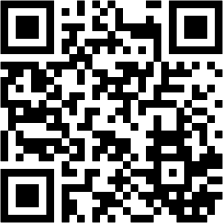 